Министерство культуры Республики Татарстан Департамент культуры города МосквыОбъединение «Манеж» (Москва)Музей-заповедник «Казанский Кремль»24 апреля – 27 июня2021 г.Выставка «Война и Мир Вадима Сидура»Республика Татарстан, Казань, Музей-заповедник «Казанский Кремль»С 24 апреля по 27 июня в Республике Татарстан в Музее-заповеднике «Казанский Кремль» пройдет проект «Война и Мир Вадима Сидура». Вадим Сидур оставил огромное творческое наследие, включающее в себя более 500 скульптур, 2000 графических работ, сборник стихов, книгу авангардной прозы, кинофильм. Его памятники установлены в Германии, США, России. Работы, отобранные для выставки, обращаются к вечным вопросам общечеловеческих ценностей, понятным всем, независимо от национальности и возраста. В этих произведениях – ужас войны и насильственной смерти, нависшая опасность глобальной экологической катастрофы, поиск гармонии в рушащемся мире, преклонение перед созидательной силой человеческого гения и величием человеческих чувств. Произведения Сидура заставляют по-иному взглянуть на окружающий мир, дают возможность глубже проанализировать происходящее вокруг, позволяют заглянуть в будущее и, может быть, изменить его к лучшему.При всей самостоятельности и даже обособленности творческих поисков художника имя Вадима Сидура невозможно отделить от его эпохи, названной им «эпохой равновесия страха». Личность мастера стоит в одном ряду с такими гениями авангарда, как Генри Мур, Альберто Джакометти, Константин Бранкузи. В конце жизни художник заметил: «Чувствую себя одним из последних в ряду вымирающих классиков нашего уходящего тысячелетия».На выставке «Война и Мир Вадима Сидура» будут представлены работы разных периодов, среди них: скульптура, графика, керамика, резьба по линолеуму. Помимо таких известных скульптур, как «Раненый» (1963 г.), «Узник» (1963 г.), «Связи. Нежность» (1963 г.), в экспозицию также включены менее знакомые широкому кругу посетителей произведения.Выставка задумана как передвижная экспозиция, способная с помощью основных модулей адаптироваться под разные музейные и другие выставочные пространства. В экспозицию вошло более сорока работ Вадима Сидура из фондов Объединения «Манеж», а также произведения из частных коллекций. Разнообразие работ позволяет представить основные вехи творчества Вадима Сидура в разные периоды его творчества. В 2016-2019 годах проект был показан в Москве, Страсбурге, Люксембурге, Берлине, Минске, Санкт-Петербурге и Костроме.12+Объединение «Манеж» | 8 (499) 394-08-32 | pr.manege@gmail.comПресс-служба Музея-заповедника «Казанский Кремль» +7 (843) 567-80-17 |  info.kremlin@mail.ruВыставочный зал «Манеж» (Казань) +7(843) 5678068 |  kremlin-manege@yandex.ru
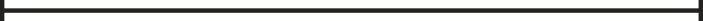 